LEGAL NOTICECITY OF VICKSBURG, MISSISSIPPIREQUEST FOR QUALIFICATIONSThis is a Request for Qualifications for qualified firms or individuals to provide Legal Services for a 31 year title opinion and/or title insurance and other legal matters for two (2) parcels of property for the City of Vicksburg in accordance with the HOME Grant through the Mississippi Home Corporation.You are invited to submit a state of qualifications, in accordance with this request, to the City of Vicksburg, 1401 Walnut Street, Vicksburg, MS no later than 9:00 a.m. local time on September 25, 2018 and opened at 10:00 a.m. in the board meeting of the Mayor and Board of Aldermen in the City Hall Annex building.Bidders are cautioned that the City Clerk does not receive the daily U.S. Mail on or before 9:00 a.m. Proposals will be time-stamped upon receipt according to City Clerk’s time clock.The contract will be awarded to the responsible offerors whose proposal is within the competitive range based on evaluation and determined to be the most advantageous to the City, price and other factors considered. The factors to be considered in evaluation of proposals and their relative importance are set forth below:The Contractor shall perform all the necessary legal services to properly carryout the HOME Grant project in accordance with Mississippi Home Corp and City of Vicksburg, MS, and State prescribed rules, regulations, policies, and State law.Those desiring consideration should submit proposals by the time and date stated above and must include the following:Qualifications - List of qualifications of each staff person to be assigned to project — specifically real estate matters.Experience - Information regarding the experience of the firm. This should include similar types of projects undertaken.Capacity for Performance - Identify the title of staff available to be assigned to provide services.CostAll proposals will be rated on the following system to determine the best offeror:Description and maximum points: Qualifications - 40; Experience - 40; Capacity - 20; Total 100 points.         Proposals will be reviewed by the selection committee using the above selection criteria. The contract will be on a fixed price basis following contract negotiation with the most highlyqualified firm to determine compensation that is fair and reasonable based on a clear understanding of the project scope, complexity, professional nature, and the estimated value of the services to be rendered.The City of Vicksburg reserves the right to reject any and all proposals.NOTE:	PUBLISH IN THE LEGAL SECTION ONE (1) TIME PUBLICATION DATE:    Tuesday, September 11, 2018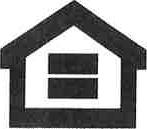 BILL TO: City of VicksburgSEND ADDITIONAL PROOF OF PUBLICATION TO: City Clerk’s Office